Сумська міська радаВиконавчий комітетРІШЕННЯРозглянувши заяву ОСОБА 3 та надані документи, відповідно до статті 161 Сімейного кодексу України, пункту 72 Порядку провадження органами опіки та піклування діяльності, пов’язаної із захистом прав дитини, затвердженого постановою Кабінету Міністрів України від 24.09.2008 № 866 «Питання діяльності органів опіки та піклування, пов’язаної із захистом прав дитини», керуючись підпунктом 4 пункту «б» частини першої статті 34, частиною першою статті 52 Закону України «Про місцеве самоврядування в Україні», враховуючи рішення комісії з питань захисту прав дитини від 08.12.2021, протокол № 18, виконавчий комітет Сумської міської радиВИРІШИВ:Визначити місце проживання малолітніх ОСОБА 1, ДАТА 1 та ОСОБА 2, ДАТА 2, з матір’ю ОСОБА 3. Міський голова					                      	       О.М. ЛисенкоПодопригора 701-915Надіслати: Подопригорі В.В. - 3 екз.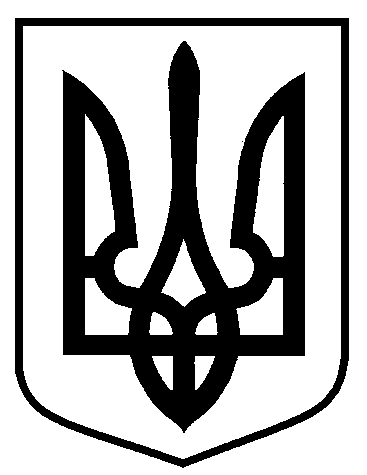 від 21.12.21 № 762    Про визначення місця проживання малолітніх      ОСОБА 1 та ОСОБА 2